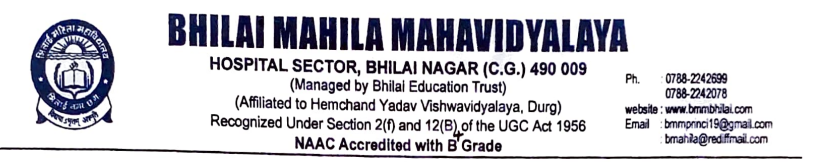 Criterion -7 7.1. Institutional Values and Social responsibilities7.1.3 -Environmental Consciousness and Sustainability7.1.3. Waste Management steps including:Solid waste management-yesLiquid waste management- YesE-waste management- yes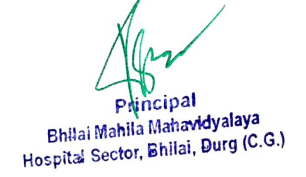 Efforts                                                  EvidenceSolid waste management 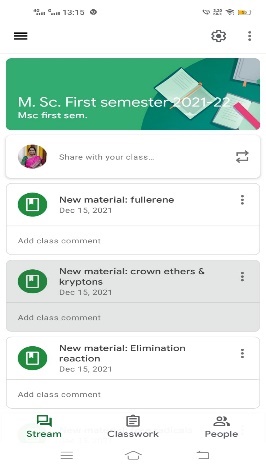 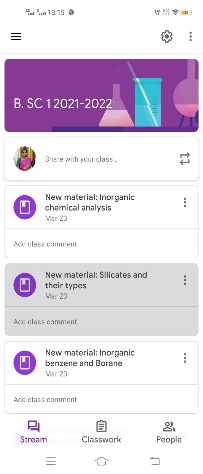 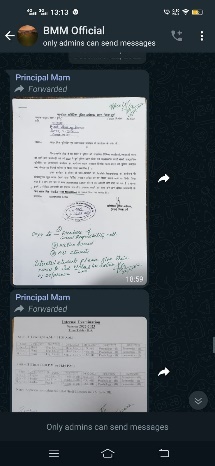 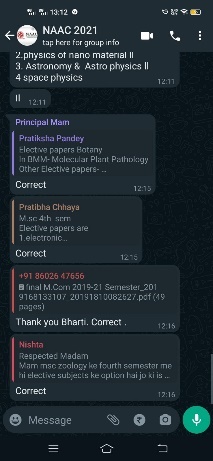 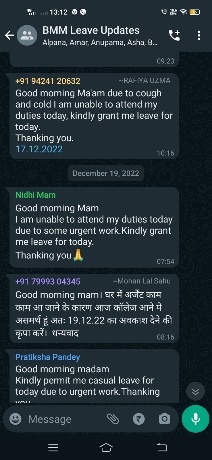 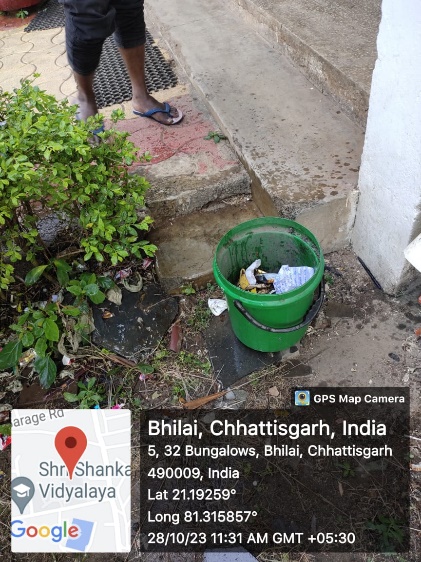 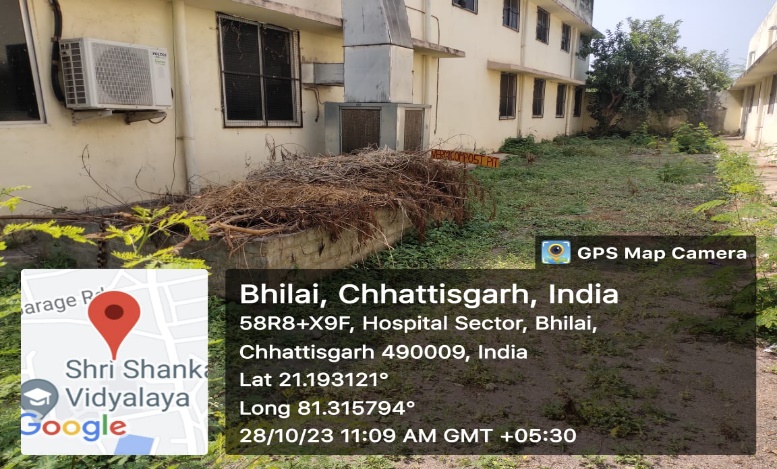 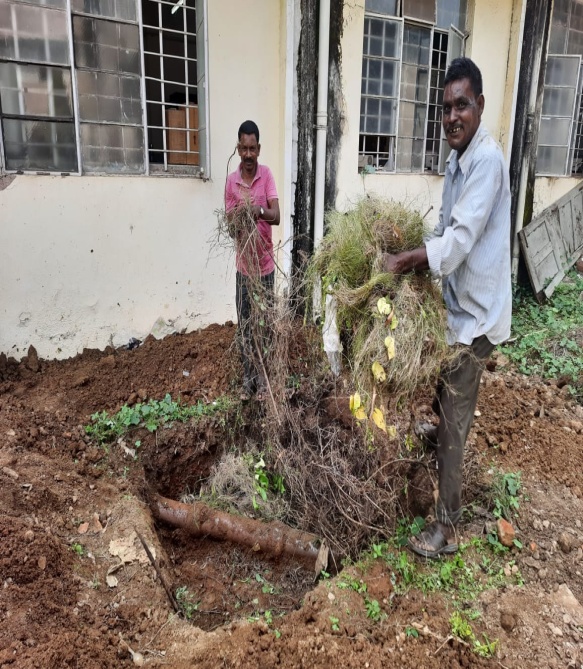 Liquid waste management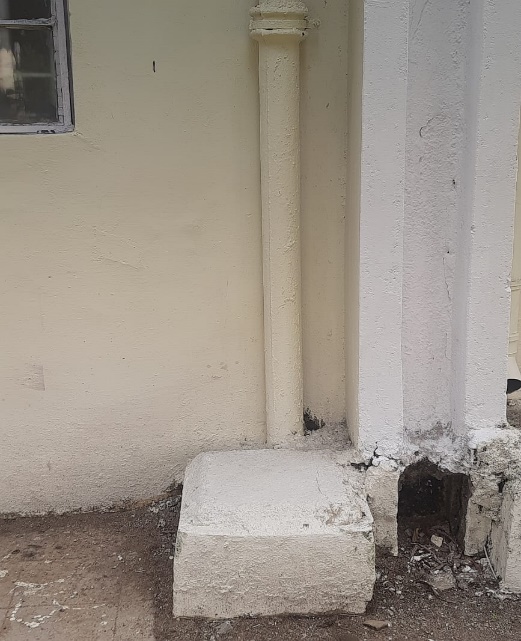 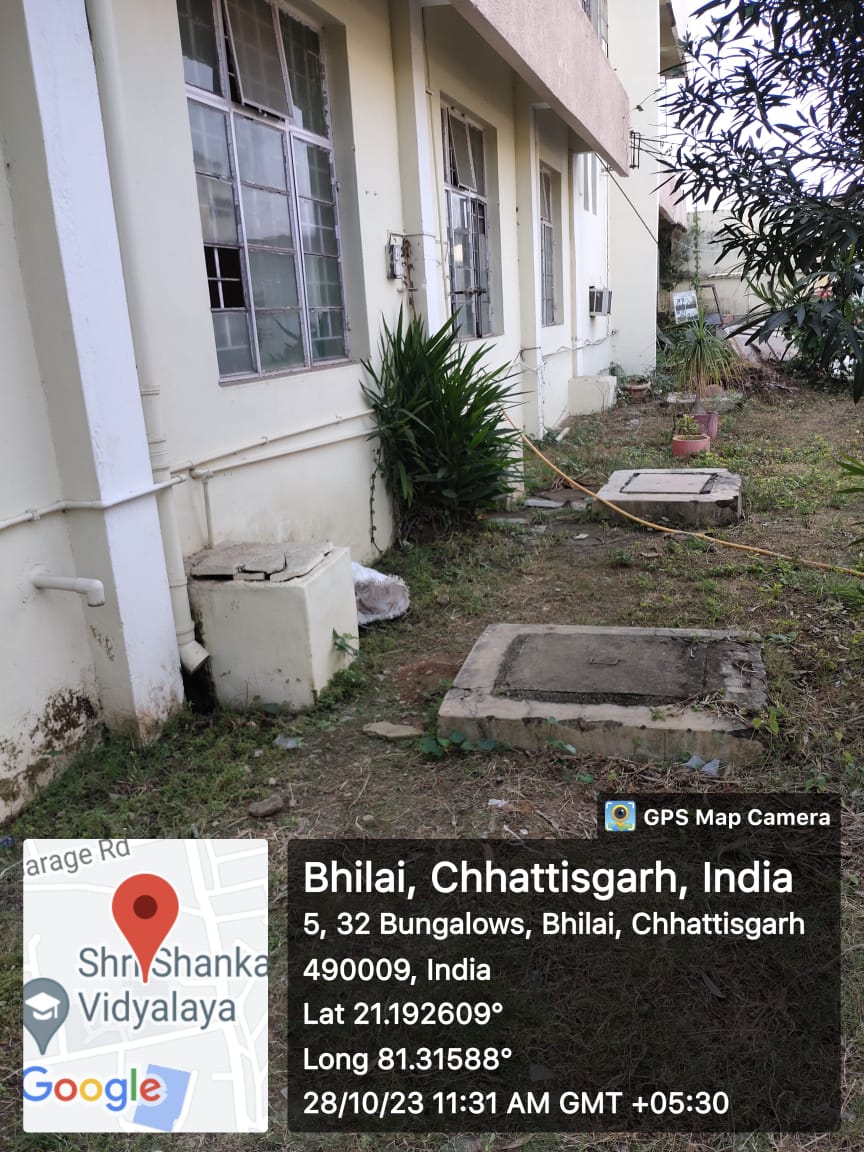 E-waste management 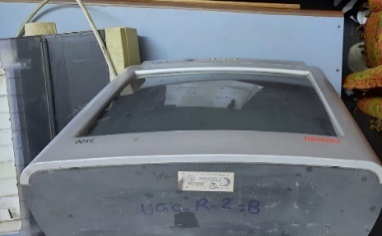 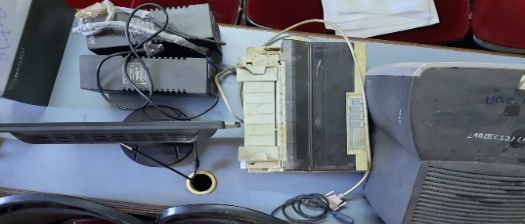 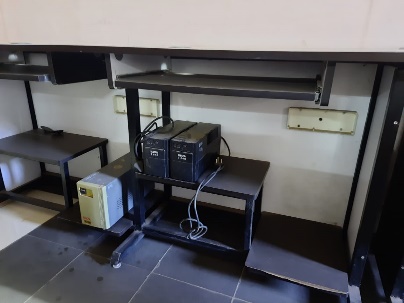 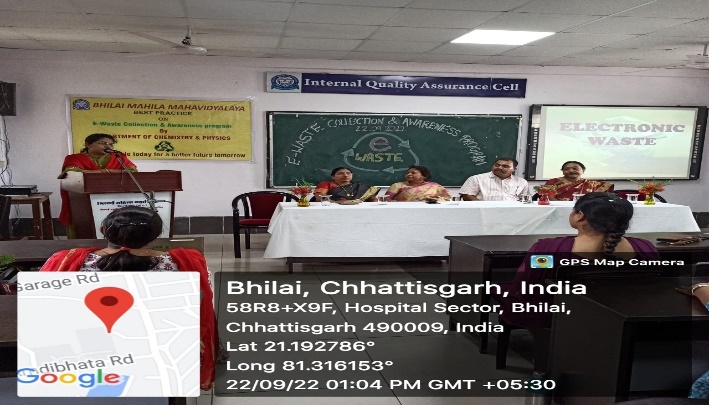 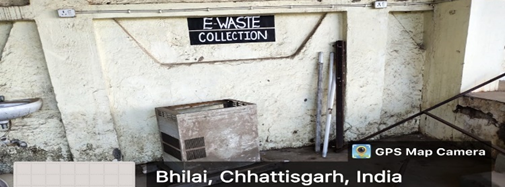 